Санкт – Петербургский государственный политехнический университет
кафедра «Теоретическая механика»КУРСОВАЯ РАБОТАДисциплина: КристаллографияТема: Сплайновый потенциал Выполнила:студентка ФМФ 3 курса,кафедры «Теоретическая механика»Фролова КсенияПреподаватель:Лобода О.С.Санкт – Петербург, 2013 г.ЦелиОпределить зависимость энергии связи от радиуса обрезания для потенциала Леннарда – Джонса.Определить потенциальную энергию для  ГЦК решетки при радиусах обрезания 1.4a, 2.1a.Найти равновесное расстояние при данных радиусах обрезания.Скорректировать значения потенциальной энергии.Сплайновый потенциалДля ускорения численных расчетов, а также для рассмотрения взаимодействия только ближайших по кристаллической решетке соседей,  приходится ограничивать взаимодействие частиц некоторым радиусом обрезания.  Предположение о том, что для радиусов взаимодействия, больших радиуса обрезания, сила взаимодействия обращается в ноль, приводит к нарушению непрерывности взаимодействия в точке r=a_cut. Для устранения этой проблемы и используются сплайновые потенциалы. Сплайновый потенциал П_sp(r), построенный на основе базового потенциала П(r), выглядит следующим образом:П_sp(r) = dr + K(r)*П(r) – K(a_cut)*П(a_cut), где                 (1)K(r) =                                       (2)В данной работе в качестве базового потенциала рассматривается потенциал Леннарда – Джонса, который имеет следующий вид:П(r) = D[], где                                                                                 (3)D – глубина потенциальной ямы,a = r|п’=0,  b = r|п’’=0Параметры ГЦК решеткиВ ГЦК (гранецентрированной кубической) решетке атомы расположены в центрах граней и в вершинах кубов, плотно заполняющих пространство.В таблице 1 приведены значения  числа атомов, лежащих на k-ой координационной сфере (Nk ) и  радиусов координационных сфер (Rk).Таблица 1Зависимость энергии связи от радиуса обрезанияВ таблице 2 приведены значения отношений энергии связи к глубине потенциальной ямы (П_sp/D) при различных радиусах обрезания (a_cut). На рисунках 1, 2 представлены графики энергии связи при радиусах обрезания, равных 1.4, 2.1 соответственно. Энергия связи вычислялась по формуле (1) в программном пакете Matlab. Таблица 2Значения потенциальной энергииПотенциальная энергия вычислялась для ГЦК решетки для радиусов обрезания, равных 1.4a, 2.1a.В таблице 3 приведены следующие параметры: a_cut – используемый радиус обрезания, i – количество рассматриваемых координационных сфер при данном радиусе обрезания, N – количество атомов, лежащих на соответствующей координационной сфере, R – радиус соответствующей координационной сферы, П_s(a_cut)/D – величина потенциальной энергии при используемом радиусе обрезания по отношению к глубине потенциальной ямы.Таблица 3Равновесное расстояниеРавновесное расстояние – это то расстояние, при котором потенциал имеет минимум. В таблице 4 приведены значения равновесных расстояний (ӑ)  в зависимости от применяемого радиуса обрезания (a_cut).Таблица 4Скорректированные значения потенциальной энергииКорректировка значений потенциальной энергии происходит за счет использования найденных значений равновесных расстояний при применяемых радиусах обрезания. Таким образом, находятся значения П_s(r,a_cut)/D при r=ӑ.В таблице 5 представлены скорректированные значения потенциальной энергии.Таблица 5ВыводыПри увеличении радиуса обрезания значение энергии связи стремится от 0 к -1. Можно говорить о большей или меньшей стабильности системы в зависимости от применяемого радиуса обрезания, так как чем выше энергия связи, тем система стабильнее. При увеличении радиуса обрезания и, соответственно, рассмотрении большего количества координационных сфер значение потенциальной энергии увеличивается по модулю. При рассмотрении радиусов обрезания, меньших радиуса второй координационной сферы, а потому при учете только количества атомов, лежащих на первой координационной сфере равновесное расстояние равно a. При рассмотрении больших радиусов обрезания необходимо учитывать энергию связи, возникающую между отсчетным атомом и теми атомами, которые лежат на координационных сферах с радиусами, меньшими рассматриваемого радиуса обрезания. При корректировке значений потенциальной энергии оказалось, что значение энергии для ГЦК решетки для радиуса обрезания a_cut=1.4 получено без погрешности, а значение для той же решетки для радиуса обрезания a_cut=2.1 получено с погрешностью, равной 0,722%.№ kNkRk112a263244122a-0.18971.1-0.56761.4-0.64871.5-0.71311.6-0.76401.7-0.80461.8-0.83701.9-0.86322.0-0.88442.1-0.92772.5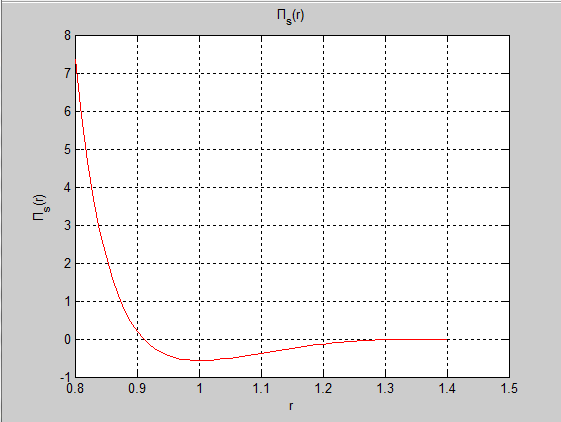 Рисунок 1. Энергия связи при а_cut=1.4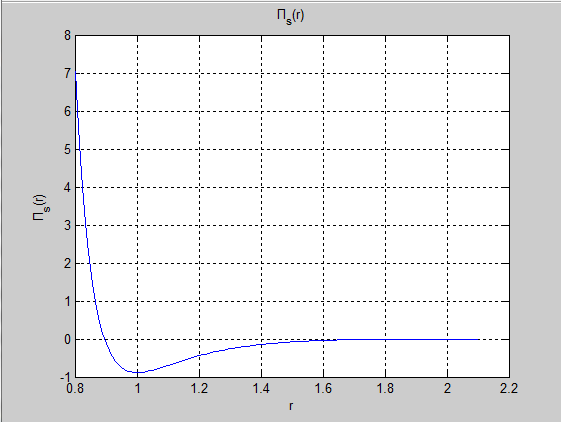 Рисунок 2. Энергия связи при а_cut=2.1a_cutiNR1.4a112a-6.81072.1a412,6,24,12a,,,2a-11.7077a_cutӑ1.4aa2.1a0.988aa_cutӑ1.4a-6.8107a-6.81072.1a-11.70770.988a-11.7929